ΔΕΛΤΙΟ ΑΠΟΓΡΑΦΗΣ ΑΝΑΠΛΗΡΩΤΗ - ΥΠΕΥΘΥΝΗ ΔΗΛΩΣΗ Για τον υπολογισμό της οικογενειακής παροχής σύμφωνα με τις διατάξεις του ν.4354/2015 & του φόρου εισοδήματος , οικον. έτους  2021 και 2022Επιλέγετε ένα από τα παρακάτω επίπεδα σπουδών : ΑΕΙ, ΤΕΙ, ΜΕΤΑΠΤΥΧΙΑΚΟ, ΔΙΔΑΚΤΟΡΙΚΟ, ΙΕΚ ΜΕ ΠΙΣΤΟΠΟΙΗΣΗ, ΙΕΚ ΧΩΡΙΣ ΠΙΣΤΟΠΟΙΗΣΗ, ΤΕΕ Α ΚΥΚΛΟΥ, ΤΕΕ Β ΚΥΚΛΟΥ, ΤΕΛ, ΤΕΣ.ΣΤ. ΤΡΑΠΕΖΙΚΟΣ ΛΟΓΑΡΙΑΣΜΟΣΖ. ΕΠΙΔΟΜΑ ΟΑΕΔ – ΑΛΛΗ ΕΜΜΙΣΘΗ ΘΕΣΗα)  κατέχω άλλη έμμισθη θέση                                                             Ναι                  Όχι           β)  αναλαμβάνω για πρώτη φορά εργασία ως μισθωτός                Ναι                  Όχι    γ)  λαμβάνω επίδομα ανεργίας από τον ΟΑΕΔ                                  Ναι                  Όχι και αν ναι, από τον Ο.Α.Ε.Δ.(ΚΠΑ2)   .......................................................................................................** Απαιτείται προσοχή για την ορθή συμπλήρωση, ειδικά από τους εκπαιδευτικούς που λαμβάνουν επίδομα ανεργίας από ΚΠΑ2 μεγάλων αστικών κέντρων. *ΠΑΡΑΤΗΡΗΣΕΙΣ :Υποχρεωτικά, πρέπει να συμπληρωθεί από όσους έχουν παιδιά το πεδίο Δ1, έστω και αν είναι «0-ΜΗΔΕΝ»Αναγράφονται  μόνο τα τέκνα που είναι άγαμα και ως 24 ετών καθώς και όσα έχουν αναπηρία (σωματική ή πνευματική) για άσκηση βιοποριστικού επαγγέλματος (θα πρέπει να αναγράφεται στη βεβαίωση που θα προσκομίσετε) σε ποσοστό τουλάχιστον 50% και άνω.Για τα σπουδάζοντα τέκνα άνω των 18 ετών να υποβληθεί βεβαίωση σπουδών του Ιδρύματος (Β’/θμιας, Γ’/θμιας εκπαίδευσης) που φοιτούν, στην οποία να αναγράφεται η ημερομηνία α΄ εγγραφής & η διάρκεια υποχρεωτικής φοίτησης.       Δικαίωμα λήψης του οικογενειακού επιδόματος για τα τέκνα άνω των 18 ετών :α) για τη Β/θμια εκπαίδευση έως και το 19ο έτοςβ) για τα ΙΕΚ η υποχρεωτική φοίτηση διαρκεί 2 - 2,5 έτη και θα πρέπει κάθε χρόνο να υποβάλλετε στην υπηρεσία πρόσφατη βεβαίωση σπουδών (μόνο για τα ΙΕΚ).γ) για τα ΤΕΙ, ΑΕΙ, η υποχρεωτική φοίτηση διαρκεί από 4-6 έτη, ανάλογα με τη σχολή.Αν η παραπάνω βεβαίωση είναι από πανεπιστήμιο του εξωτερικού θα πρέπει να είναι μεταφρασμένη και θεωρημένη από δικηγόρο. Επισημαίνουμε ότι δεν καταβάλλεται η οικογενειακή παροχή κατά το προπαρασκευαστικό στάδιο εκμάθησης της ξένης γλώσσας.Υποχρεωτική είναι και η συμπλήρωση που αφορά στο ύψος εισοδήματος των τέκνων. Το «ΚΕΝΟ» δεν αποτελεί απάντηση.Παρακαλούμε να συμπληρώσετε όλα τα πεδία με ευανάγνωστα γράμματα (κυρίως το e-mail) και να μην διαγράψετε τις παρατηρήσεις.Συνημμένα :Φωτοαντίγραφο Αστυνομικής ΤαυτότηταςΦωτοαντίγραφο αποδεικτικού Α.Φ.Μ.Φωτοαντίγραφο αποδεικτικού Α.Μ.Κ.Α.Φωτοαντίγραφο αποδεικτικού Α.Μ.Α. στον ΕΦΚΑ (πρώην ΙΚΑ)Βεβαίωση από δεύτερο φορέα ασφάλισης (ΤΣΜΕΔΕ, κλπ)Φωτοαντίγραφο 1ης σελίδας του βιβλιαρίου του λογαριασμού ή άλλου εγγράφου της τράπεζας από το οποίο προκύπτει σαφώς ο αριθμός ΙΒΑΝ (ο εκπαιδευτικός πρέπει να είναι ο πρώτος δικαιούχος)Ο/Η υπογραφόμενος/η δηλώνω υπεύθυνα και με γνώση των κυρώσεων που προβλέπει ο Νόμος για ψευδή δήλωση τα παραπάνω στοιχεία Οποιαδήποτε μεταβολή των παραπάνω δηλουμένων στοιχείων θα τη γνωστοποιήσω αμέσως, με άλλη Υπεύθυνη Δήλωσή μου, στην υπηρεσία μου.                                                                                                                                                                         Α. ΣΤΟΙΧΕΙΑ ΥΠΑΛΛΗΛΟΥΑ. ΣΤΟΙΧΕΙΑ ΥΠΑΛΛΗΛΟΥΑ. ΣΤΟΙΧΕΙΑ ΥΠΑΛΛΗΛΟΥΑ. ΣΤΟΙΧΕΙΑ ΥΠΑΛΛΗΛΟΥΑ. ΣΤΟΙΧΕΙΑ ΥΠΑΛΛΗΛΟΥΑ. ΣΤΟΙΧΕΙΑ ΥΠΑΛΛΗΛΟΥΑ. ΣΤΟΙΧΕΙΑ ΥΠΑΛΛΗΛΟΥΑ. ΣΤΟΙΧΕΙΑ ΥΠΑΛΛΗΛΟΥΑ. ΣΤΟΙΧΕΙΑ ΥΠΑΛΛΗΛΟΥΑ. ΣΤΟΙΧΕΙΑ ΥΠΑΛΛΗΛΟΥΑ. ΣΤΟΙΧΕΙΑ ΥΠΑΛΛΗΛΟΥΑ. ΣΤΟΙΧΕΙΑ ΥΠΑΛΛΗΛΟΥΑ. ΣΤΟΙΧΕΙΑ ΥΠΑΛΛΗΛΟΥΑ. ΣΤΟΙΧΕΙΑ ΥΠΑΛΛΗΛΟΥΑ. ΣΤΟΙΧΕΙΑ ΥΠΑΛΛΗΛΟΥΑ. ΣΤΟΙΧΕΙΑ ΥΠΑΛΛΗΛΟΥΑ. ΣΤΟΙΧΕΙΑ ΥΠΑΛΛΗΛΟΥΑ. ΣΤΟΙΧΕΙΑ ΥΠΑΛΛΗΛΟΥΑ. ΣΤΟΙΧΕΙΑ ΥΠΑΛΛΗΛΟΥΑ. ΣΤΟΙΧΕΙΑ ΥΠΑΛΛΗΛΟΥΑ. ΣΤΟΙΧΕΙΑ ΥΠΑΛΛΗΛΟΥΑ. ΣΤΟΙΧΕΙΑ ΥΠΑΛΛΗΛΟΥΑ. ΣΤΟΙΧΕΙΑ ΥΠΑΛΛΗΛΟΥΑ. ΣΤΟΙΧΕΙΑ ΥΠΑΛΛΗΛΟΥΑ. ΣΤΟΙΧΕΙΑ ΥΠΑΛΛΗΛΟΥΑ. ΣΤΟΙΧΕΙΑ ΥΠΑΛΛΗΛΟΥΑ. ΣΤΟΙΧΕΙΑ ΥΠΑΛΛΗΛΟΥΑ. ΣΤΟΙΧΕΙΑ ΥΠΑΛΛΗΛΟΥΑ. ΣΤΟΙΧΕΙΑ ΥΠΑΛΛΗΛΟΥΑ. ΣΤΟΙΧΕΙΑ ΥΠΑΛΛΗΛΟΥΑ. ΣΤΟΙΧΕΙΑ ΥΠΑΛΛΗΛΟΥΑ. ΣΤΟΙΧΕΙΑ ΥΠΑΛΛΗΛΟΥΑ. ΣΤΟΙΧΕΙΑ ΥΠΑΛΛΗΛΟΥΑ. ΣΤΟΙΧΕΙΑ ΥΠΑΛΛΗΛΟΥΑ. ΣΤΟΙΧΕΙΑ ΥΠΑΛΛΗΛΟΥΑ. ΣΤΟΙΧΕΙΑ ΥΠΑΛΛΗΛΟΥΑ. ΣΤΟΙΧΕΙΑ ΥΠΑΛΛΗΛΟΥΑ. ΣΤΟΙΧΕΙΑ ΥΠΑΛΛΗΛΟΥ1.ΑΤΟΜΙΚΑ (όπως στο δελτίο ταυτότητας και στο διοριστήριο έγγραφο)1.ΑΤΟΜΙΚΑ (όπως στο δελτίο ταυτότητας και στο διοριστήριο έγγραφο)2. ΣΤΟΙΧΕΙΑ ΜΟΝΙΜΗΣ ΚΑΤΟΙΚΙΑΣ & ΕΠΙΚΟΙΝΩΝΙΑΣ (όπως στη ΔΟΥ)2. ΣΤΟΙΧΕΙΑ ΜΟΝΙΜΗΣ ΚΑΤΟΙΚΙΑΣ & ΕΠΙΚΟΙΝΩΝΙΑΣ (όπως στη ΔΟΥ)2. ΣΤΟΙΧΕΙΑ ΜΟΝΙΜΗΣ ΚΑΤΟΙΚΙΑΣ & ΕΠΙΚΟΙΝΩΝΙΑΣ (όπως στη ΔΟΥ)2. ΣΤΟΙΧΕΙΑ ΜΟΝΙΜΗΣ ΚΑΤΟΙΚΙΑΣ & ΕΠΙΚΟΙΝΩΝΙΑΣ (όπως στη ΔΟΥ)2. ΣΤΟΙΧΕΙΑ ΜΟΝΙΜΗΣ ΚΑΤΟΙΚΙΑΣ & ΕΠΙΚΟΙΝΩΝΙΑΣ (όπως στη ΔΟΥ)2. ΣΤΟΙΧΕΙΑ ΜΟΝΙΜΗΣ ΚΑΤΟΙΚΙΑΣ & ΕΠΙΚΟΙΝΩΝΙΑΣ (όπως στη ΔΟΥ)2. ΣΤΟΙΧΕΙΑ ΜΟΝΙΜΗΣ ΚΑΤΟΙΚΙΑΣ & ΕΠΙΚΟΙΝΩΝΙΑΣ (όπως στη ΔΟΥ)2. ΣΤΟΙΧΕΙΑ ΜΟΝΙΜΗΣ ΚΑΤΟΙΚΙΑΣ & ΕΠΙΚΟΙΝΩΝΙΑΣ (όπως στη ΔΟΥ)2. ΣΤΟΙΧΕΙΑ ΜΟΝΙΜΗΣ ΚΑΤΟΙΚΙΑΣ & ΕΠΙΚΟΙΝΩΝΙΑΣ (όπως στη ΔΟΥ)2. ΣΤΟΙΧΕΙΑ ΜΟΝΙΜΗΣ ΚΑΤΟΙΚΙΑΣ & ΕΠΙΚΟΙΝΩΝΙΑΣ (όπως στη ΔΟΥ)2. ΣΤΟΙΧΕΙΑ ΜΟΝΙΜΗΣ ΚΑΤΟΙΚΙΑΣ & ΕΠΙΚΟΙΝΩΝΙΑΣ (όπως στη ΔΟΥ)2. ΣΤΟΙΧΕΙΑ ΜΟΝΙΜΗΣ ΚΑΤΟΙΚΙΑΣ & ΕΠΙΚΟΙΝΩΝΙΑΣ (όπως στη ΔΟΥ)2. ΣΤΟΙΧΕΙΑ ΜΟΝΙΜΗΣ ΚΑΤΟΙΚΙΑΣ & ΕΠΙΚΟΙΝΩΝΙΑΣ (όπως στη ΔΟΥ)2. ΣΤΟΙΧΕΙΑ ΜΟΝΙΜΗΣ ΚΑΤΟΙΚΙΑΣ & ΕΠΙΚΟΙΝΩΝΙΑΣ (όπως στη ΔΟΥ)2. ΣΤΟΙΧΕΙΑ ΜΟΝΙΜΗΣ ΚΑΤΟΙΚΙΑΣ & ΕΠΙΚΟΙΝΩΝΙΑΣ (όπως στη ΔΟΥ)2. ΣΤΟΙΧΕΙΑ ΜΟΝΙΜΗΣ ΚΑΤΟΙΚΙΑΣ & ΕΠΙΚΟΙΝΩΝΙΑΣ (όπως στη ΔΟΥ)2. ΣΤΟΙΧΕΙΑ ΜΟΝΙΜΗΣ ΚΑΤΟΙΚΙΑΣ & ΕΠΙΚΟΙΝΩΝΙΑΣ (όπως στη ΔΟΥ)2. ΣΤΟΙΧΕΙΑ ΜΟΝΙΜΗΣ ΚΑΤΟΙΚΙΑΣ & ΕΠΙΚΟΙΝΩΝΙΑΣ (όπως στη ΔΟΥ)2. ΣΤΟΙΧΕΙΑ ΜΟΝΙΜΗΣ ΚΑΤΟΙΚΙΑΣ & ΕΠΙΚΟΙΝΩΝΙΑΣ (όπως στη ΔΟΥ)2. ΣΤΟΙΧΕΙΑ ΜΟΝΙΜΗΣ ΚΑΤΟΙΚΙΑΣ & ΕΠΙΚΟΙΝΩΝΙΑΣ (όπως στη ΔΟΥ)2. ΣΤΟΙΧΕΙΑ ΜΟΝΙΜΗΣ ΚΑΤΟΙΚΙΑΣ & ΕΠΙΚΟΙΝΩΝΙΑΣ (όπως στη ΔΟΥ)2. ΣΤΟΙΧΕΙΑ ΜΟΝΙΜΗΣ ΚΑΤΟΙΚΙΑΣ & ΕΠΙΚΟΙΝΩΝΙΑΣ (όπως στη ΔΟΥ)2. ΣΤΟΙΧΕΙΑ ΜΟΝΙΜΗΣ ΚΑΤΟΙΚΙΑΣ & ΕΠΙΚΟΙΝΩΝΙΑΣ (όπως στη ΔΟΥ)2. ΣΤΟΙΧΕΙΑ ΜΟΝΙΜΗΣ ΚΑΤΟΙΚΙΑΣ & ΕΠΙΚΟΙΝΩΝΙΑΣ (όπως στη ΔΟΥ)2. ΣΤΟΙΧΕΙΑ ΜΟΝΙΜΗΣ ΚΑΤΟΙΚΙΑΣ & ΕΠΙΚΟΙΝΩΝΙΑΣ (όπως στη ΔΟΥ)2. ΣΤΟΙΧΕΙΑ ΜΟΝΙΜΗΣ ΚΑΤΟΙΚΙΑΣ & ΕΠΙΚΟΙΝΩΝΙΑΣ (όπως στη ΔΟΥ)2. ΣΤΟΙΧΕΙΑ ΜΟΝΙΜΗΣ ΚΑΤΟΙΚΙΑΣ & ΕΠΙΚΟΙΝΩΝΙΑΣ (όπως στη ΔΟΥ)2. ΣΤΟΙΧΕΙΑ ΜΟΝΙΜΗΣ ΚΑΤΟΙΚΙΑΣ & ΕΠΙΚΟΙΝΩΝΙΑΣ (όπως στη ΔΟΥ)2. ΣΤΟΙΧΕΙΑ ΜΟΝΙΜΗΣ ΚΑΤΟΙΚΙΑΣ & ΕΠΙΚΟΙΝΩΝΙΑΣ (όπως στη ΔΟΥ)2. ΣΤΟΙΧΕΙΑ ΜΟΝΙΜΗΣ ΚΑΤΟΙΚΙΑΣ & ΕΠΙΚΟΙΝΩΝΙΑΣ (όπως στη ΔΟΥ)2. ΣΤΟΙΧΕΙΑ ΜΟΝΙΜΗΣ ΚΑΤΟΙΚΙΑΣ & ΕΠΙΚΟΙΝΩΝΙΑΣ (όπως στη ΔΟΥ)2. ΣΤΟΙΧΕΙΑ ΜΟΝΙΜΗΣ ΚΑΤΟΙΚΙΑΣ & ΕΠΙΚΟΙΝΩΝΙΑΣ (όπως στη ΔΟΥ)2. ΣΤΟΙΧΕΙΑ ΜΟΝΙΜΗΣ ΚΑΤΟΙΚΙΑΣ & ΕΠΙΚΟΙΝΩΝΙΑΣ (όπως στη ΔΟΥ)2. ΣΤΟΙΧΕΙΑ ΜΟΝΙΜΗΣ ΚΑΤΟΙΚΙΑΣ & ΕΠΙΚΟΙΝΩΝΙΑΣ (όπως στη ΔΟΥ)2. ΣΤΟΙΧΕΙΑ ΜΟΝΙΜΗΣ ΚΑΤΟΙΚΙΑΣ & ΕΠΙΚΟΙΝΩΝΙΑΣ (όπως στη ΔΟΥ)ΕΠΩΝΥΜΟΟΔΟΣΟΝΟΜΑΑΡΙΘΜΟΣΤΑΧ. ΚΩΔ.ΤΑΧ. ΚΩΔ.ΤΑΧ. ΚΩΔ.ΤΑΧ. ΚΩΔ.ΤΑΧ. ΚΩΔ.ΤΑΧ. ΚΩΔ.ΤΑΧ. ΚΩΔ.ΤΑΧ. ΚΩΔ.ΤΑΧ. ΚΩΔ.ΤΑΧ. ΚΩΔ.ΕΠΩΝΥΜΟ ΠΑΤΕΡΑΠΟΛΗΟΝΟΜΑ ΠΑΤΕΡΑΔΗΜΟΣ ΚΑΤΟΙΚΙΑΣΕΠΩΝΥΜΟ ΜΗΤΕΡΑΣΤΗΛ. ΣΤΑΘΕΡΟ ΚΑΤΟΙΚΙΑΣΟΝΟΜΑ ΜΗΤΕΡΑΣΕ-MAIL ΑΡ. ΤΑΥΤΟΤΗΤΑΣΤΗΛ. ΚΙΝΗΤΟΗΜΕΡΟΜ./ΑΡΧΗΕΚΔΟΣΗΣ Δ.Τ.ΤΗΛ. ΕΡΓΑΣΙΑΣΗΜ. ΓΕΝΝΗΣΗΣ....../......./...............4. ΣΤΟΙΧΕΙΑ ΑΣΦΑΛΙΣΤΙΚΑ - ΦΟΡΟΛΟΓΙΚΑ4. ΣΤΟΙΧΕΙΑ ΑΣΦΑΛΙΣΤΙΚΑ - ΦΟΡΟΛΟΓΙΚΑ4. ΣΤΟΙΧΕΙΑ ΑΣΦΑΛΙΣΤΙΚΑ - ΦΟΡΟΛΟΓΙΚΑ4. ΣΤΟΙΧΕΙΑ ΑΣΦΑΛΙΣΤΙΚΑ - ΦΟΡΟΛΟΓΙΚΑ4. ΣΤΟΙΧΕΙΑ ΑΣΦΑΛΙΣΤΙΚΑ - ΦΟΡΟΛΟΓΙΚΑ4. ΣΤΟΙΧΕΙΑ ΑΣΦΑΛΙΣΤΙΚΑ - ΦΟΡΟΛΟΓΙΚΑ4. ΣΤΟΙΧΕΙΑ ΑΣΦΑΛΙΣΤΙΚΑ - ΦΟΡΟΛΟΓΙΚΑ4. ΣΤΟΙΧΕΙΑ ΑΣΦΑΛΙΣΤΙΚΑ - ΦΟΡΟΛΟΓΙΚΑ4. ΣΤΟΙΧΕΙΑ ΑΣΦΑΛΙΣΤΙΚΑ - ΦΟΡΟΛΟΓΙΚΑ4. ΣΤΟΙΧΕΙΑ ΑΣΦΑΛΙΣΤΙΚΑ - ΦΟΡΟΛΟΓΙΚΑ4. ΣΤΟΙΧΕΙΑ ΑΣΦΑΛΙΣΤΙΚΑ - ΦΟΡΟΛΟΓΙΚΑ4. ΣΤΟΙΧΕΙΑ ΑΣΦΑΛΙΣΤΙΚΑ - ΦΟΡΟΛΟΓΙΚΑ4. ΣΤΟΙΧΕΙΑ ΑΣΦΑΛΙΣΤΙΚΑ - ΦΟΡΟΛΟΓΙΚΑ4. ΣΤΟΙΧΕΙΑ ΑΣΦΑΛΙΣΤΙΚΑ - ΦΟΡΟΛΟΓΙΚΑ4. ΣΤΟΙΧΕΙΑ ΑΣΦΑΛΙΣΤΙΚΑ - ΦΟΡΟΛΟΓΙΚΑ4. ΣΤΟΙΧΕΙΑ ΑΣΦΑΛΙΣΤΙΚΑ - ΦΟΡΟΛΟΓΙΚΑ4. ΣΤΟΙΧΕΙΑ ΑΣΦΑΛΙΣΤΙΚΑ - ΦΟΡΟΛΟΓΙΚΑ4. ΣΤΟΙΧΕΙΑ ΑΣΦΑΛΙΣΤΙΚΑ - ΦΟΡΟΛΟΓΙΚΑ4. ΣΤΟΙΧΕΙΑ ΑΣΦΑΛΙΣΤΙΚΑ - ΦΟΡΟΛΟΓΙΚΑ4. ΣΤΟΙΧΕΙΑ ΑΣΦΑΛΙΣΤΙΚΑ - ΦΟΡΟΛΟΓΙΚΑ4. ΣΤΟΙΧΕΙΑ ΑΣΦΑΛΙΣΤΙΚΑ - ΦΟΡΟΛΟΓΙΚΑ4. ΣΤΟΙΧΕΙΑ ΑΣΦΑΛΙΣΤΙΚΑ - ΦΟΡΟΛΟΓΙΚΑ4. ΣΤΟΙΧΕΙΑ ΑΣΦΑΛΙΣΤΙΚΑ - ΦΟΡΟΛΟΓΙΚΑ4. ΣΤΟΙΧΕΙΑ ΑΣΦΑΛΙΣΤΙΚΑ - ΦΟΡΟΛΟΓΙΚΑ4. ΣΤΟΙΧΕΙΑ ΑΣΦΑΛΙΣΤΙΚΑ - ΦΟΡΟΛΟΓΙΚΑ4. ΣΤΟΙΧΕΙΑ ΑΣΦΑΛΙΣΤΙΚΑ - ΦΟΡΟΛΟΓΙΚΑ4. ΣΤΟΙΧΕΙΑ ΑΣΦΑΛΙΣΤΙΚΑ - ΦΟΡΟΛΟΓΙΚΑ4. ΣΤΟΙΧΕΙΑ ΑΣΦΑΛΙΣΤΙΚΑ - ΦΟΡΟΛΟΓΙΚΑ4. ΣΤΟΙΧΕΙΑ ΑΣΦΑΛΙΣΤΙΚΑ - ΦΟΡΟΛΟΓΙΚΑ4. ΣΤΟΙΧΕΙΑ ΑΣΦΑΛΙΣΤΙΚΑ - ΦΟΡΟΛΟΓΙΚΑ4. ΣΤΟΙΧΕΙΑ ΑΣΦΑΛΙΣΤΙΚΑ - ΦΟΡΟΛΟΓΙΚΑ4. ΣΤΟΙΧΕΙΑ ΑΣΦΑΛΙΣΤΙΚΑ - ΦΟΡΟΛΟΓΙΚΑ4. ΣΤΟΙΧΕΙΑ ΑΣΦΑΛΙΣΤΙΚΑ - ΦΟΡΟΛΟΓΙΚΑ4. ΣΤΟΙΧΕΙΑ ΑΣΦΑΛΙΣΤΙΚΑ - ΦΟΡΟΛΟΓΙΚΑ4. ΣΤΟΙΧΕΙΑ ΑΣΦΑΛΙΣΤΙΚΑ - ΦΟΡΟΛΟΓΙΚΑΤΟΠΟΣ ΓΕΝΝΗΣΗΣΑ.Μ.Κ.Α.ΔΗΜΟΣ ΕΓΓΡΑΦΗΣΔ.Ο.Υ.ΥΠΗΚΟΟΤΗΤΑΑ.Φ.Μ.3. ΣΤΟΙΧΕΙΑ ΥΠΗΡΕΣΙΑΚΗΣ ΚΑΤΑΣΤΑΣΗΣ3. ΣΤΟΙΧΕΙΑ ΥΠΗΡΕΣΙΑΚΗΣ ΚΑΤΑΣΤΑΣΗΣΑΛΛΟΣ ΦΟΡΕΑΣ ΑΣΦΑΛΙΣΗΣ 5ΕΙΔΙΚΟΤΗΤΑΑ.Μ.Α. ΕΦΚΑ -πρώην ΙΚΑ.ΕΚΠ/ΚΟ ΕΠΙΠΕΔΟΒ. ΟΙΚΟΓΕΝΕΙΑΚΗ ΚΑΤΑΣΤΑΣΗ (σημειώστε αντίστοιχα Χ)Β. ΟΙΚΟΓΕΝΕΙΑΚΗ ΚΑΤΑΣΤΑΣΗ (σημειώστε αντίστοιχα Χ)Β. ΟΙΚΟΓΕΝΕΙΑΚΗ ΚΑΤΑΣΤΑΣΗ (σημειώστε αντίστοιχα Χ)Β. ΟΙΚΟΓΕΝΕΙΑΚΗ ΚΑΤΑΣΤΑΣΗ (σημειώστε αντίστοιχα Χ)Β. ΟΙΚΟΓΕΝΕΙΑΚΗ ΚΑΤΑΣΤΑΣΗ (σημειώστε αντίστοιχα Χ)Β. ΟΙΚΟΓΕΝΕΙΑΚΗ ΚΑΤΑΣΤΑΣΗ (σημειώστε αντίστοιχα Χ)Β. ΟΙΚΟΓΕΝΕΙΑΚΗ ΚΑΤΑΣΤΑΣΗ (σημειώστε αντίστοιχα Χ)Β. ΟΙΚΟΓΕΝΕΙΑΚΗ ΚΑΤΑΣΤΑΣΗ (σημειώστε αντίστοιχα Χ)Β. ΟΙΚΟΓΕΝΕΙΑΚΗ ΚΑΤΑΣΤΑΣΗ (σημειώστε αντίστοιχα Χ)Β. ΟΙΚΟΓΕΝΕΙΑΚΗ ΚΑΤΑΣΤΑΣΗ (σημειώστε αντίστοιχα Χ)Β. ΟΙΚΟΓΕΝΕΙΑΚΗ ΚΑΤΑΣΤΑΣΗ (σημειώστε αντίστοιχα Χ)Β. ΟΙΚΟΓΕΝΕΙΑΚΗ ΚΑΤΑΣΤΑΣΗ (σημειώστε αντίστοιχα Χ)Β. ΟΙΚΟΓΕΝΕΙΑΚΗ ΚΑΤΑΣΤΑΣΗ (σημειώστε αντίστοιχα Χ)Β. ΟΙΚΟΓΕΝΕΙΑΚΗ ΚΑΤΑΣΤΑΣΗ (σημειώστε αντίστοιχα Χ)Β. ΟΙΚΟΓΕΝΕΙΑΚΗ ΚΑΤΑΣΤΑΣΗ (σημειώστε αντίστοιχα Χ)Β. ΟΙΚΟΓΕΝΕΙΑΚΗ ΚΑΤΑΣΤΑΣΗ (σημειώστε αντίστοιχα Χ)Β. ΟΙΚΟΓΕΝΕΙΑΚΗ ΚΑΤΑΣΤΑΣΗ (σημειώστε αντίστοιχα Χ)Άγαμος/ηΈγγαμος/ηΣύμφωνο ΣυμβίωσηςΣε διάστασηΔιαζευγμένος/ηΧηρείαΓ.ΣΤΟΙΧΕΙΑ ΣΥΖΥΓΟΥΓ.ΣΤΟΙΧΕΙΑ ΣΥΖΥΓΟΥΓ.ΣΤΟΙΧΕΙΑ ΣΥΖΥΓΟΥΓ.ΣΤΟΙΧΕΙΑ ΣΥΖΥΓΟΥΓ.ΣΤΟΙΧΕΙΑ ΣΥΖΥΓΟΥΕΠΩΝΥΜΟΕΠΑΓΓΕΛΜΑΟΝΟΜΑΤΗΛΕΦΩΝΟΔ.ΠΡΟΣΤΑΤΕΥΟΜΕΝΑ ΜΕΛΗ (1.Ιατροφαρμακευτική περίθαλψη , ΔΕΝ ΕΠΗΡΕΑΖΕΙ ΤΗ ΧΟΡΗΓΗΣΗ ΤΟΥ ΟΙΚΟΓΕΝΕΙΑΚΟΥ ΕΠΙΔΟΜΑΤΟΣ - ΠΡΟΚΕΙΤΑΙ ΓΙΑ ΣΤΟΙΧΕΙΑ ΠΟΥ ΖΗΤΟΥΝΤΑΙ ΑΠΟ ΤΗΝ ΑΠΟΓΡΑΦΗ "ΜΗΤΡΩΟ ΑΝΘΡΩΠΙΝΟΥ ΔΥΝΑΜΙΚΟΥ ΕΛΛΗΝΙΚΟΥ ΔΗΜΟΣΙΟΥ"- 2.Φορολογικά) Δ.ΠΡΟΣΤΑΤΕΥΟΜΕΝΑ ΜΕΛΗ (1.Ιατροφαρμακευτική περίθαλψη , ΔΕΝ ΕΠΗΡΕΑΖΕΙ ΤΗ ΧΟΡΗΓΗΣΗ ΤΟΥ ΟΙΚΟΓΕΝΕΙΑΚΟΥ ΕΠΙΔΟΜΑΤΟΣ - ΠΡΟΚΕΙΤΑΙ ΓΙΑ ΣΤΟΙΧΕΙΑ ΠΟΥ ΖΗΤΟΥΝΤΑΙ ΑΠΟ ΤΗΝ ΑΠΟΓΡΑΦΗ "ΜΗΤΡΩΟ ΑΝΘΡΩΠΙΝΟΥ ΔΥΝΑΜΙΚΟΥ ΕΛΛΗΝΙΚΟΥ ΔΗΜΟΣΙΟΥ"- 2.Φορολογικά) 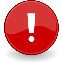 1. Αριθμός παιδιών1 που είναι ασφαλισμένα για ιατροφαρμακευτική περίθαλψη στον άμεσα μισθοδοτούμενο και όχι στον/την σύζυγο : ....... (0, 1, κλπ).   2. Σε περίπτωση  διάστασης-διάζευξης, η γονική επιμέλεια των τέκνων έχει νόμιμα ανατεθεί (με δικαστική απόφαση) στον/στην …………………………………………………………………………………………………………………………………………………………………………………………………………………………………….Ε.ΣΤΟΙΧΕΙΑ ΑΓΑΜΩΝ ΤΕΚΝΩΝ (φυσικά, θετά, αναγνωρισθέντα) - ΓΙΑ ΤΗ ΧΟΡΗΓΗΣΗ ΤΟΥ ΟΙΚΟΓΕΝΕΙΑΚΟΥ ΕΠΙΔΟΜΑΤΟΣ 2,3 Ε.ΣΤΟΙΧΕΙΑ ΑΓΑΜΩΝ ΤΕΚΝΩΝ (φυσικά, θετά, αναγνωρισθέντα) - ΓΙΑ ΤΗ ΧΟΡΗΓΗΣΗ ΤΟΥ ΟΙΚΟΓΕΝΕΙΑΚΟΥ ΕΠΙΔΟΜΑΤΟΣ 2,3 Ε.ΣΤΟΙΧΕΙΑ ΑΓΑΜΩΝ ΤΕΚΝΩΝ (φυσικά, θετά, αναγνωρισθέντα) - ΓΙΑ ΤΗ ΧΟΡΗΓΗΣΗ ΤΟΥ ΟΙΚΟΓΕΝΕΙΑΚΟΥ ΕΠΙΔΟΜΑΤΟΣ 2,3 Ε.ΣΤΟΙΧΕΙΑ ΑΓΑΜΩΝ ΤΕΚΝΩΝ (φυσικά, θετά, αναγνωρισθέντα) - ΓΙΑ ΤΗ ΧΟΡΗΓΗΣΗ ΤΟΥ ΟΙΚΟΓΕΝΕΙΑΚΟΥ ΕΠΙΔΟΜΑΤΟΣ 2,3 Ε.ΣΤΟΙΧΕΙΑ ΑΓΑΜΩΝ ΤΕΚΝΩΝ (φυσικά, θετά, αναγνωρισθέντα) - ΓΙΑ ΤΗ ΧΟΡΗΓΗΣΗ ΤΟΥ ΟΙΚΟΓΕΝΕΙΑΚΟΥ ΕΠΙΔΟΜΑΤΟΣ 2,3 Ε.ΣΤΟΙΧΕΙΑ ΑΓΑΜΩΝ ΤΕΚΝΩΝ (φυσικά, θετά, αναγνωρισθέντα) - ΓΙΑ ΤΗ ΧΟΡΗΓΗΣΗ ΤΟΥ ΟΙΚΟΓΕΝΕΙΑΚΟΥ ΕΠΙΔΟΜΑΤΟΣ 2,3 Ε.ΣΤΟΙΧΕΙΑ ΑΓΑΜΩΝ ΤΕΚΝΩΝ (φυσικά, θετά, αναγνωρισθέντα) - ΓΙΑ ΤΗ ΧΟΡΗΓΗΣΗ ΤΟΥ ΟΙΚΟΓΕΝΕΙΑΚΟΥ ΕΠΙΔΟΜΑΤΟΣ 2,3 Ε.ΣΤΟΙΧΕΙΑ ΑΓΑΜΩΝ ΤΕΚΝΩΝ (φυσικά, θετά, αναγνωρισθέντα) - ΓΙΑ ΤΗ ΧΟΡΗΓΗΣΗ ΤΟΥ ΟΙΚΟΓΕΝΕΙΑΚΟΥ ΕΠΙΔΟΜΑΤΟΣ 2,3 Ε.ΣΤΟΙΧΕΙΑ ΑΓΑΜΩΝ ΤΕΚΝΩΝ (φυσικά, θετά, αναγνωρισθέντα) - ΓΙΑ ΤΗ ΧΟΡΗΓΗΣΗ ΤΟΥ ΟΙΚΟΓΕΝΕΙΑΚΟΥ ΕΠΙΔΟΜΑΤΟΣ 2,3 ΕΠΩΝΥΜΟΟΝΟΜΑΗΜΕΡΟΜΗΝΙΑ ΓΕΝΝΗΣΗΣ ΕΙΣΟΔΗΜΑ 4 TEKNOY  ΣΤΟ  2019  ΠΆΝΩ ΑΠΟ 8.633 € (ΝΑΙ/ΟΧΙ)ΜΟΝΟ ΓΙΑ ΣΠΟΥΔΑΖΟΝΤΑ 18 – 24 ΕΤΩΝΜΟΝΟ ΓΙΑ ΣΠΟΥΔΑΖΟΝΤΑ 18 – 24 ΕΤΩΝΜΟΝΟ ΓΙΑ ΣΠΟΥΔΑΖΟΝΤΑ 18 – 24 ΕΤΩΝΑΝΙΚΑΝΟΤΗΤΑ ΓΙΑ ΑΣΚΗΣΗ ΒΙΟΠΟΡΙΣΤΙΚΟΥ ΕΠΑΓΓΕΛΜΑΤΟΣ  >50%ΕΠΩΝΥΜΟΟΝΟΜΑΗΜΕΡΟΜΗΝΙΑ ΓΕΝΝΗΣΗΣ ΕΙΣΟΔΗΜΑ 4 TEKNOY  ΣΤΟ  2019  ΠΆΝΩ ΑΠΟ 8.633 € (ΝΑΙ/ΟΧΙ)ΣΧΟΛΗ ΦΟΙΤΗΣΗΣΗΜΕΡ/ΝΙΑ 1ης ΕΓΓΡΑΦΗΣΕΤΗ ΕΛΑΧΙΣΤΗΣ ΔΙΑΡΚΕΙΑΣ ΦΟΙΤΗΣΗΣΑΝΙΚΑΝΟΤΗΤΑ ΓΙΑ ΑΣΚΗΣΗ ΒΙΟΠΟΡΙΣΤΙΚΟΥ ΕΠΑΓΓΕΛΜΑΤΟΣ  >50%1.../..../........./..../......2.../..../........./..../......3.../..../........./..../......4.../..../........./..../......ΤράπεζαΕΘΝΙΚΗΑριθμός Λογ/σμούIBANGRGRGRΗ. ΣΤΟΙΧΕΙΑ ΤΟΠΟΘΕΤΗΣΗΣΗ. ΣΤΟΙΧΕΙΑ ΤΟΠΟΘΕΤΗΣΗΣΗ. ΣΤΟΙΧΕΙΑ ΤΟΠΟΘΕΤΗΣΗΣΗ. ΣΤΟΙΧΕΙΑ ΤΟΠΟΘΕΤΗΣΗΣΗ. ΣΤΟΙΧΕΙΑ ΤΟΠΟΘΕΤΗΣΗΣΗΜΕΡΟΜΗΝΙΑ ΑΝΑΛΗΨΗΣΣΧΟΛΕΙΟ  ΤΟΠΟΘΕΤΗΣΗΣ